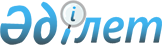 О признании утратившими силу некоторых постановлений акиматаПостановление акимата города Нур-Султана от 10 марта 2021 года № 505-812. Зарегистрировано Департаментом юстиции города Нур-Султана 12 марта 2021 года № 1310
      В соответствии с пунктом 1 статьи 37 Закона Республики Казахстан от 23 января 2001 года "О местном государственном управлении и самоуправлении в Республике Казахстан", подпунктом 16) пункта 31 статьи 1 Закона Республики Казахстан от 25 ноября 2019 года "О внесении изменений и дополнений в некоторые законодательные акты Республики Казахстан по вопросам оказания государственных услуг", акимат города Нур-Султан ПОСТАНОВЛЯЕТ:
      1. Признать утратившими силу:
      1) постановление акимата города Астаны от 30 октября 2015 года № 102-1961 "Об утверждении регламентов государственных услуг в области растениеводства" (зарегистрировано в Реестре государственной регистрации нормативных правовых актов за № 975, опубликовано 26 декабря 2015 года в газетах "Астана ақшамы" № 145 (3350), "Вечерняя Астана" № 145 (3368);
      2) постановление акимата города Астаны от 3 августа 2017 года № 102-1581 "О внесении изменений в постановление акимата города Астаны от 30 октября 2015 года № 102-1961 "Об утверждении регламентов государственных услуг в области растениеводства" (зарегистрировано в Реестре государственной регистрации нормативных правовых актов за № 1130, опубликовано 3 октября 2017 года в газетах "Астана ақшамы" № 117 (3622), "Вечерняя Астана" № 117 (3640).
      2. Руководителю Государственного учреждения "Управление контроля и качества городской среды города Нур-Султан" в установленном законодательством Республики Казахстан порядке обеспечить:
      1) государственную регистрацию настоящего постановления в территориальном органе юстиции;
      2) в течение десяти календарных дней после государственной регистрации настоящего постановления направление его копии для официального опубликования в периодических печатных изданиях, распространяемых на территории города Нур-Султан;
      3) размещение настоящего постановления на интернет-ресурсе акимата города Нур-Султан после его официального опубликования;
      4) в течение десяти рабочих дней после государственной регистрации настоящего постановления представление в территориальный орган юстиции сведений об исполнении мероприятий, предусмотренных подпунктами 2), 3) настоящего пункта.
      3. Контроль за исполнением настоящего постановления возложить на заместителя акима города Нур-Султан Солтамбекова Н.К.
      4. Настоящее постановление вступает в силу со дня государственной регистрации в органах юстиции и вводится в действие по истечении десяти календарных дней после дня его первого официального опубликования.
					© 2012. РГП на ПХВ «Институт законодательства и правовой информации Республики Казахстан» Министерства юстиции Республики Казахстан
				
      Аким 

А. Кульгинов
